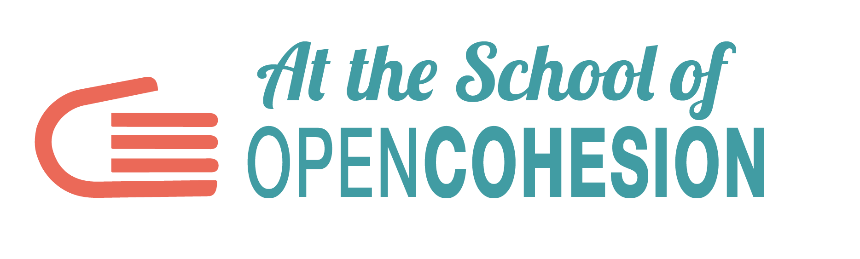 ДОМАШНА РАБОТА УРОК 2 – АНАЛИЗИРАНЕЗА ВСИЧКИ: ДЕТАЙЛИ ЗА СЪДЪРЖАНИЕТО НА УРОК 2 „АНАЛИЗИРАНЕ“Разгледайте учебното съдържание за всяка стъпка от урока. По-конкретно:Прегледайте отново учебните раздели Направете допълнителни проучвания за предложените теми и ги споделете с екипаДОМАШНА РАБОТА, РАЗДЕЛЕНА ПО РОЛИРЪКОВОДИТЕЛ НА ПРОЕКТА:събира документите от екипа поне една седмица преди крайния срок, за да провери дали всичко съответства на решенията, взети по време на урока;попълва и изпраща доклада за Урок 2.АНАЛИЗАТОР, РЪКОВОДИТЕЛ НА ПРОУЧВАНЕТО, ДИЗАЙНЕР, ПРОГРАМИСТ: попълват в срок до 13 март 2020 г. съдържанието относно статията в областта на журналистиката на данните (Data Journalism).По-конкретно:@анализаторът и @ръководителят на проучването пишат текстовите части на статията в областта на журналистиката на данните, като изхождат от намерените данни от Урок 1, въз основа на решенията, взети с @програмиста@програмистът и @дизайнерът създават графики и инфографики въз основа на решенията, взети с @анализатора и @ръководителя на проучванетоБЛОГЪР И МЕНИДЖЪР „СОЦИАЛНИ МРЕЖИ“: организират и документират дейностите на екипа. Разказват за напредъка на проучването за граждански мониторинг чрез комуникационните канали, създадени при започването на учебния курс.ВАЖНО: за всички комуникации трябва да се използват хаштаговете #ASOCEU и #ASOC1920РАЗКАЗВАЧ И ДИЗАЙНЕР: координират графиката и историята. По-конкретно:Проверяват дали графиките и инфографиките, създадени в статията в областта на журналистиката на данните (Data Journalism), са ефективни на комуникационно ниво (правят ли разбираемо посланието, което искате да предадете? Обясняват ли постигнатите резултати?) и съответстват ли на цветовете и комуникационната линия, избрана в логото (цветовете са много важни, хармонията им прави общуването по-директно и ефективно).Като се започне от направеното в клас, В СРОК ДО 13 март 2020 г. екипът трябва да напише статия в областта на журналистиката на данните (Data Journalism), като изхожда от данните, намерени в Урок 1, и като следва съветите на стъпките от Урок 2.Когато цялото съдържание е готово, екипът трябва ДА ПОПЪЛНИ и ПУБЛИКУВА доклад за Урок 2.СЪВЕТИ РАБОТЕТЕ СЪВМЕСТНО. Работата в екип означава да допринасяте заедно, дори и с малки части, връзки, кратки описания, анализ, добър документ, стъпка по стъпка, за изпълнението на един проект. Ръководителят на проекта координира тази работа, останалите роли си сътрудничат и координират стъпките, които по-специално ги засягат, като включват всички останали и винаги общуват помежду си. Вие сте екип!КОМУНИКИРАЙТЕ. Използвайте институционалната електронна поща при съмнения, въпроси и нужда от пояснения от страна на екипа на ASOC. Използвайте социалните мрежи за да представите извършваната работа и да привлечете евентуално заинтересовани страни от вашата територия. СРОК: 13 март 2020 г.